PHIẾU CHẤM ĐIỂM BÁO CÁO THAO TÁC NGHỀGhi chú: sử dụng thang điểm 0-10, điểm số ở các mục chỉ dùng sau dấu phẩy 01 chữ sốThừa Thiên Huế, ngày ….. tháng ….. năm 20……..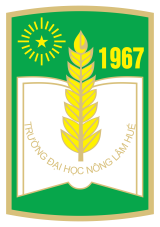 TRƯỜNG ĐẠI HỌC NÔNG LÂM KHOA NÔNG HỌCTTHọ và tên sinh viênLớpHình thứcĐặt vấn đề, mục tiêu, phương pháp học tậpThao tác thực hiệnThảo luậnKết luận & Đề nghịTổng điểmThang điểm chẩmThang điểm chẩm(0-1)(0-2)(0-5)(0-1)(0-1)(0-10)123TRƯỞNG BỘ MÔN/ GIÁM ĐỐC TRUNG TÂMGIẢNG VIÊN CHẤM 1GIẢNG VIÊN CHẤM 2